TEST Z MATEMATIKY PRE OSEMROČNÉ GYMNÁZIUMPrijímacie skúšky 2017  Verzia AKód žiaka: ...................................								Je dané číslo  145 896. Aké číslo dostaneš, ak vynásobíš číslicu na mieste stoviek   s číslicou na mieste desaťtisícok?                                                                                 (2b)
2.     Na miesto písmenka x v zápise 1 125 <  x   < 1 290 môžeme napísať čísla :           (1b)
            A) 1 236, 1 115, 1289                    B) 1 058, 1 125, 1 245                    C) 1 150, 1 240, 1 278                     D) 1 125, 1 174, 1 2903.    Budova radnice bola postavená v roku 1 780 po zaokrúhlení na desiatky.        V ktorom roku mohla byť postavená?                                                                        (1b)A) 1 786                              B) 1 789                             C) 1 774                               D) 1 776
4.Mimozemšťania vystupujú z kozmickej lode v poradí od najvyššieho po najnižšieho.                                                                                                                                               (2b)
Ufíkmeria 16 cm a 9 mm,Pufík 1 dm a 62 mm, Lufík 1 dm a 8 cm Bafík 1 dm, 6 cm a 3 mm. 
Ktorý mimozemšťan vystúpi z lode ako posledný ?Posledný vystúpi: ____________________5. Vypočítaja)      (91 – 7) . 9 + 45 : 3 =                                                                                                  (3b)b)  91 – 7 . 9 + ( 45 + 24 : 2) : 3 =                                                                                       (4b)6. 24 študentov zarobilo na brigáde spolu 8 976 eur. Koľko eur zarobili 5 študenti? 
                                                                                                                                            (3b)Odpoveď:..................................................................................................................................7  .    Janka mala kartičky s číslami 5, 2, 9, 0, 7, 4. Z každej kartičky mala po jednej. Akénajväčšie  štvorciferné číslo si mohla z nich zložiť ?                                                             (1b)...................................................8.Miško otvoril pri sobotňajších raňajkách novú krabičku kockového cukru (viď Obrázok). Sám si dal do čaju 3 kocky cukru. Otec si dal 2 kocky a sestra Natália si dala tiež dve kocky. Mama ranný čaj nesladí. Koľko kociek cukru ostalo v krabičke?      (4b)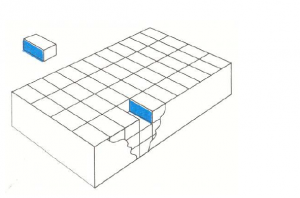 V krabičke ostalo ................................................ kociek cukru.9. Daná úloha má viac správnych odpovedíKtoré čísla majú na číselnej osi takú vzdialenosť od čísla 29, ako má číslo 14 od čísla 41?                                                                                                                                               (2b)152567010. Medzi ktorými dvoma prirodzenými číslami leží na číselnej osi číslo  199?          (1b)
A) medzi 199  a 200        B) medzi  200  a 198      C)  medzi   201  a 198           D) medzi 198 a 19911.    Päťposchodovýhotel má 24 izieb na každom poschodí. V jednej izbe sa môžu          ubytovať  štyria hostia. V hoteli nebol práve nikto ubytovaný a chcelo sa v ňom          ubytovať naraz  450 hostí. Vyber správne tvrdenie a dokáž ho výpočtami.Hostia sa môžu ubytovať, pretože počet voľných miest je väčší ako počet hostí, ktorí sa chcú ubytovať.Hostia sa môžu ubytovať a v hoteli ostane ešte ďaľších 50 miest voľnýchNaraz sa všetci hostia nemôžu ubytovať, pretože počet voľných miest je menší ako počet hostí.Hostia sa môžu ubytovať, pretože ich je presne toľko, koľko sa môže naraz v hoteli ubytovať.                                                                                                                         (3b)  12.      Vypočítaj súčin najmenšieho trojciferného a najväčšieho dvojciferného čísla:                                                                                                                                              (3b)13.          Koľko kociek je v stavbe, ak žiadna kocka vzadu nechýba?                                    (1b)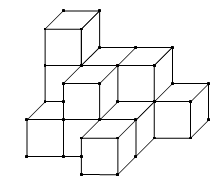 A)  9 B) 13 C) 11 D) 1514.      Premeň  na metre:  5 km  +  700dm                                                                      (2b)15.     V cirkuse bolo 846 divákov. Oteckov bolo 154 a mamičiek o 76 viac  ako  oteckov.            Koľko detí bolo v cirkuse  ?                                                                                     (3b)         V cirkuse bolo .....................  detí.16.     Rysuj podľa návodu:Narysuje priamku a.Vyznačte bod, ktorý patrí priamke a, pomenujte ho A.Zostrojte kolmicu  k na priamku a prechádzajúcu bodom AZostrojte kružnicu l, ktorá má stred v bode A a polomer  3 cm.                                                                                                                                             (4b)